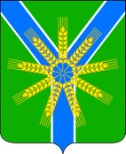 П О С Т А Н О В Л Е Н И ЕАДМИНИСТРАЦИИ БРАТСКОГО СЕЛЬСКОГО ПОСЕЛЕНИЯ УСТЬ-ЛАБИНСКОГО РАЙОНА от 14 августа  2017год 			                       №  80хутор БратскийОб  утверждении программы вводного инструктажа по гражданской обороне и защите от чрезвычайных ситуаций с работниками администрации Братского сельского поселения Усть-Лабинского района.В целях реализации норм Трудового кодекса Российской Федерации, и в соответствии п.2.1. постановления Минтруда Р.Ф и Минобразования Р.Ф. от 13.01.2003 г № 1/29 постановляю:                                                       1. Утвердить программу водного инструктажа по гражданской обороне и защите от чрезвычайных ситуаций с работниками администрации Братского сельского поселения Усть-Лабинского района, согласно приложению.2. Общему отделу администрации Братского сельского поселения Усть-Лабинского района (Степаненко) ответственного за проведение вводного инструктажа по гражданской обороне и защите от чрезвычайных ситуаций с работниками администрации Братского сельского поселения Усть-Лабинского района.4.Контроль за выполнением настоящего постановления возложить на главу Братского сельского поселения Усть-Лабинского района Г.М.Павлову.        5.Настоящее постановление вступает в силу со дня его подписания.ГлаваБратского сельскогопоселения Усть-Лабинского района                          Г.М.ПавловаПриложение к Постановлению администрации Братского сельского поселения Усть-Лабинского районаот 14 августа 2017 г № 80ПРОГРАММАпроведения вводного инструктажа по гражданской обороне и защите от чрезвычайных ситуаций с работниками администрации Братского сельского поселения Усть-Лабинского района1. ОБЩИЕ ПОЛОЖЕНИЯ1.1. Вводный инструктаж по гражданской обороне (далее ГО) и защите от чрезвычайных ситуаций (далее ЧС) проводится;со всеми лицами, вновь принимаемыми на работу;командированными в организацию работниками;обучающимися образовательных организаций, проходящими в организации производственную практику;другими лицами, участвующими в производственной деятельности организации.С указанными категориями вводный инструктаж по ГО и ЧС (далее вводный инструктаж) проводится в течение первого месяца их работы.1.2. Цель    проведения    вводного     инструктажа    ознакомить    вновь принимаемых на работу и иных лиц с общими сведениями о специфике и особенностях производства и деятельности организации по условиям защиты от ЧС и опасностей военных конфликтов, разъяснить порядок действий при угрозе или возникновении ЧС природного и техногенного характера, а также опасностей, возникающих вследствие военных конфликтов.1.3. Вводный инструктаж проводит работник организации, на которого
приказом руководителя организации возложены эти обязанности по программе,
разработанной с учетом специфики деятельности организации и утвержденной в
установленном порядке руководителем организации.При разработке программы вводного инструктажа организация может вносить изменения в содержания тем и определять время на их изучение.1.4.	Вводный    инструктаж    проводят   в    специально    оборудованном помещении с использованием современных технических средств обучения и наглядных пособий (плакатов, натурных экспонатов, макетов, моделей, кинофильмов, диафильмов, видеофильмов и т.п.).1.5. Вводный инструктаж завершается устной проверкой приобретенных
знаний лицом, проводившим вводный инструктаж.1.6.Результаты проведения вводного инструктажа заносятся в журнал
«Регистрации  вводного  инструктажа по ГО  и  ЧС»  с указанием  подписи инструктируемого и подписи инструктирующего, а также даты проведения инструктажа.2.  Тематический план проведения вводного инструктора по ГО и ЧС3.  Содержание тем занятий вводного инструктажа по ГО и ЧСТема 1. Общие сведения о специфике и особенностях производства и деятельности организации по условиям защиты от ЧС и опасностей военных конфликтов.Направление деятельности организации, ее назначение, функция, основные технологические процессы.Перечень потенциально опасных объектов, которые могут оказывать воздействие на нормальное функционирование организации, их характеристика.Возможная обстановка в организации при возникновении крупных аварий и техногенных катастроф. Наиболее вероятные чрезвычайные ситуации, характерные для местности, где расположена организация. Их причины и последствия.Структура и задачи системы ГО и РСЧС организации.Наличие категории по гражданской обороне, а также продолжение работы в условиях военного времени.Сведения о функционировании организации при выполнении мероприятий гражданской обороны и защиты от чрезвычайных ситуаций природного и техногенного характера.Тема 2. Доведение     установленного      в      организации  оповещения работников об угрозе и возникновении опасностей и ЧС.Сигналы оповещения. Локальная система оповещения.Тема 3, Отработка практических действий работников по сигналу оповещения «Внимание всем»Действия работников организации при оповещении о чрезвычайных ситуациях в мирное время и об опасностях, возникающих при ведении военных конфликтов или вследствие этих конфликтов.Тема 4. Ознакомление с порядком действий при объявлении эвакуации.Действия работников при объявлении частичной или полной эвакуации, а также порядок вывоза материальных и культурных ценностей в безопасный район.Тема 5. Ознакомление       с       местами       расположен индивидуальной и коллективной защиты (при их наличии) и порядком применения.Средства индивидуальной защиты органов дыхания и кожи. Медицинские средства индивидуальной защиты. Назначение и правила их применения.Классификация защитных сооружений гражданской обороны. Убежища, противорадиационные укрытия, укрытия. Их назначение и основные элементы. Места нахождения средств индивидуальной и коллективной защиты, а также порядок заполнения имеющихся защитных сооружений гражданской обороны.Тема 6. Практическое использование индивидуальных средств защиты органов дыхания и кожи, а при их отсутствии практическое изготовление и применение подручных средств защиты органов дыхания кожи.Отрабатываются нормативы: надевание противогазов по команде: «Газы»; одевание средств защиты кожи.При их отсутствии отрабатывается практическое изготовление ватно-марлевых повязок и их надевание.Тема 7. Ответственность должностных лиц за выполнение требований и мероприятий в области ГО, невыполнение требований норм и правил по предупреждению и ликвидации ЧС.Права и обязанности граждан в области гражданской обороны, защиты от чрезвычайных ситуаций природного и техногенного характера.Основные локальные нормативные акты в области ГО и ЧС действуют в организации. Положение об организации и ведении гражданской обороны. План гражданской обороны.Ответственность должностных лиц за невыполнение требований и мероприятий в области ГО, невыполнение требований норм и правил по предупреждению и ликвидации ЧС.ГлаваБратского сельскогопоселения Усть-Лабинского района                          Г.М.ПавловатемыНаименование темВремя, мин.1.Общие сведения о специфике и особенностях производства и деятельности организации по условиям защиты от ЧС и опасностей военных конфликтов.0,52.Доведение установленного в организации порядка оповещения работников об угрозе и возникновении опасностей, и ЧС.0,203,Отработка практических действий работников по сигналу оповещения «Внимание всем».0,454.Ознакомление с порядком действий при объявлении эвакуации.0,205.Ознакомление с местами расположения средств индивидуальной и коллективной защиты и порядком их применения.0.206.Практическое использование индивидуальных средств защиты органов дыхания и кожи.0.257.Ознакомление с ответственностью должностных лиц за невыполнение требований и мероприятий в области ГО, невыполнение требований норм и правил по предупреждению и ликвидации ЧС.0,20ИТОГО:ИТОГО:2